Instituto de Educação Infantil e JuvenilOutono, 2020. Londrina, 14 de Maio.Nome: ____________________________________ Turma: ____________Área do conhecimento: Educação Física | Professor: LeandroEDUCAÇÃO FÍSICA – CARATÊAssista ao vídeo e interaja da melhor forma que você conseguir a base de defesa do Caratê: https://www.youtube.com/watch?v=gwDaZ1_jW38&list=PLFOFV5ooa8-kDF_6ZzCHamSeg1_-vdqOZ&index=3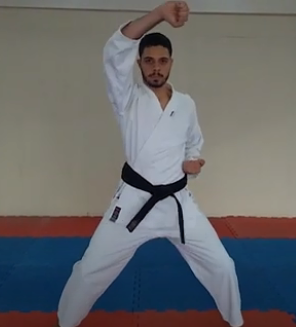 Vamos para algo mais dinâmico (3 desafios), você vai precisar de um cabo de vassoura. CUIDADO COM VOCÊ MESMO E COM PESSOAS E OBJETOS AONDE VOCÊ ESTIVER!!!1 https://www.youtube.com/watch?v=QAqpqJ1d10c2 https://www.youtube.com/watch?v=sEug4sQOTJ43 https://www.youtube.com/watch?v=HA17HxHOHwA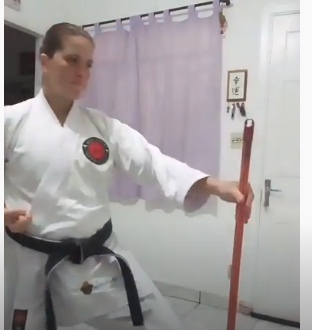 Vamos elevar nosso batimento cardíaco com- 1X Combat Fitness : https://www.youtube.com/watch?v=5Yr2N2KK4Jg 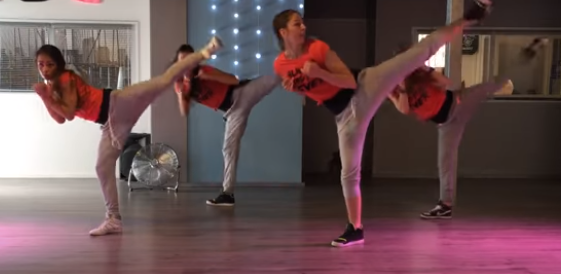 Encerrando o Caratê, se você puder fazer esse exercício com mais uma pessoa será melhor: https://www.youtube.com/watch?v=8MPuxXY66vE 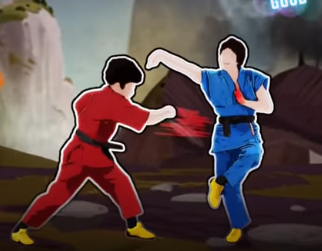 Alongue por 5 minutos. Escreva seu relato com muita atenção e detalhamento, e D.P.O diretamente no Moodle. (Texto online)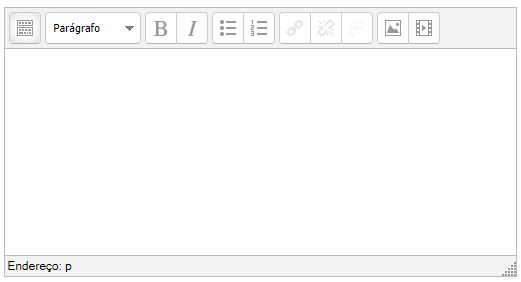 - Estarei online no horário da aula através do:  leandro.ieijf2@gmail.com, você pode entrar em contato através do e-mail ou Hangouts para tirar qualquer dúvida. 